TanzaniaTanzaniaTanzaniaTanzaniaDecember 2025December 2025December 2025December 2025MondayTuesdayWednesdayThursdayFridaySaturdaySunday1234567891011121314Independence Day1516171819202122232425262728Christmas DayChristmas Day293031NOTES: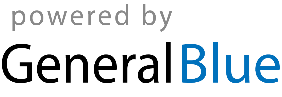 